Ének-9. hétFeladat:Az ének-z. könyvben keresd ki a/ Kinyílt a rózsa… és a Csillag Boris… című dalokat! 56.-57. oldal/ és énekeld az előadóval együtt a lenti linkek megnyitása után! Többször is énekeld el, amíg önállóan nem sikerül!Beadandó nem lesz, csak szülői igazolást kérek a daltanulásról.Az első dal: Kinyílt a rózsa…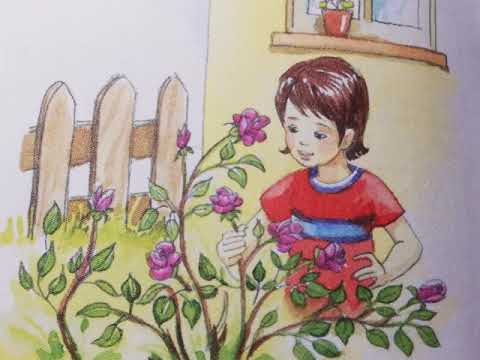 https://www.youtube.com/watch?v=Dr1cMKdvT1s0-tól----0:48-igA második dal: Csillag Boris….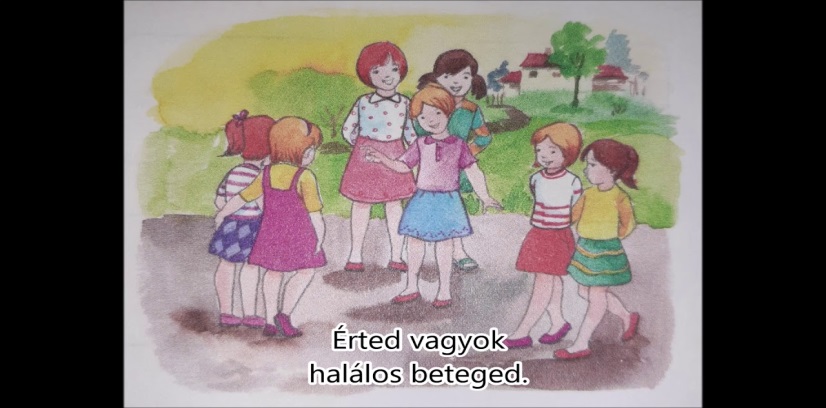 https://www.youtube.com/watch?v=d0xSzrf2bE00-tól-----0:21-igJÁTÉK:Gyakorolj a hangoszloppal a következő linken! /Énekkönyv 38. oldalon segítséget találsz hozzá./http://www.okosdoboz.hu/feladatsor?id=247&select_osztaly_search=1-4-osztaly&select_tantargy_search=enek-zene&select_temakor_search=osszes-temakor